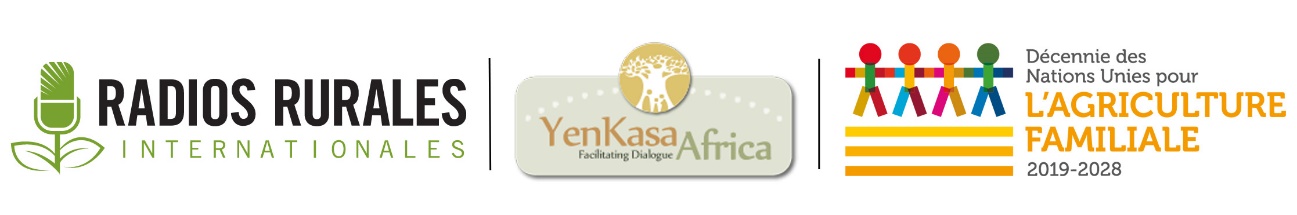 Spots radiophoniquesJuillet 2020______________________________________________________________________Spots radiophoniques sur la Décennie des Nations Unies pour l’agriculture familiale – partie 1______________________________________________________________________Spot #1Salut, jeunes agriculteurs, écoutez ! Vous et les autres jeunes agriculteurs êtes si créatifs et détenez la clé de l'adaptation à un monde en rapide évolution. Vous, hommes et femmes, êtes les moteurs du changement dans l'agriculture. Vous cultivez de nouvelles cultures, vous inventez de nouvelles façons de faire des affaires et vous êtes à l'affût des nouveaux débouchés commerciaux. Parlez à d'autres jeunes ! Faites-leur savoir que l'agriculture et la production alimentaire ont changé depuis l'époque de leurs grands-parents. Aujourd'hui, l'agriculture à petite échelle est un moyen intelligent de soutenir les jeunes familles en leur assurant un bon revenu, et elle offre des possibilités ET des avantages illimités. Cette station est fière d'être la voix des agriculteurs familiaux et de participer à la campagne de sensibilisation de la Décennie des Nations unies pour l'agriculture familiale. Spot #2Jeunes agriculteurs, vous êtes géniaux ! Vous êtes en train de définir l'avenir de l'agriculture ! Vous apportez de nouvelles idées, de nouvelles perspectives, une nouvelle compréhension de la technologie numérique, de nouvelles compétences commerciales et des approches créatives du marketing. Vous êtes les jeunes femmes et hommes qui nous montrent la voie de l'avenir.  Nous avons tous besoin de l'énergie de vos nouvelles idées et de vos réussites. Ne cachez donc pas votre inspiration. Parlez à d'autres agriculteurs de vos projets, de vos meilleures idées, de vos espoirs et de vos rêves. Quel que soit le chemin que vous empruntez, beaucoup vous suivront ! Cette station est fière d'être la voix des agriculteurs familiaux et de participer à la campagne de sensibilisation de la Décennie des Nations unies pour l'agriculture familiale. Spot #3Jeunes agriculteurs, partagez vos innovations et vos succès dans le domaine des affaires, de l'entrepreneuriat, de la mise en réseau et des nouvelles technologies. Celles-ci peuvent révolutionner l'agriculture et revitaliser les communautés rurales ! Engagez des échanges au sein de votre groupe d'agriculteurs local et dans les médias locaux. Lorsque vous partagez vos meilleurs éléments, vous inspirez d'autres jeunes agriculteurs à suivre votre voie. Cette station est fière d'être la voix des agriculteurs familiaux et de participer à la campagne de sensibilisation de la Décennie des Nations unies pour l'agriculture familiale. Spot #4Agriculteurs familiaux, le moment est venu de se réunir et de célébrer les forces et les succès de l'agriculture familiale. Cette décennie a été proclamée par les Nations unies "Décennie de l'agriculture familiale". Soyez fiers que les agriculteurs familiaux jouent un rôle majeur dans l'élimination de la faim dans votre pays, dans toute l'Afrique et sur notre planète en pleine mutation. Vous êtes les hommes et les femmes qui produisent jusqu'à 80% des aliments cultivés en Afrique, même si vous n'utilisez que 30% des terres arables. Vous assurez la sécurité alimentaire pour tous. Vous nourrissez les populations des villes et des zones rurales. Vous améliorez les moyens de subsistance et protégez l'environnement en gérant judicieusement les ressources naturelles. Rejoignez-nous et célébrez la Décennie des agriculteurs familiaux en parlant avec d'autres agriculteurs, au sein et en dehors de votre organisation agricole, et en nous en informant ici, à la station radio. Cette station est fière d'être la voix des agriculteurs familiaux et de participer à la campagne de sensibilisation à la Décennie des Nations unies pour l'agriculture familiale. Spot #5Agriculteurs familiaux, nous voulons entendre ce que vous avez à dire. Saviez-vous qu'il y a 600 millions d'exploitations agricoles dans le monde ? Et que les exploitations familiales occupent 70 à 80 % de la production alimentaire mondiale ? Agriculteurs familiaux ! Vous êtes la force qui pousse à l'innovation et au changement dans l'agriculture. Appelez-nous pour partager vos réussites. Appelez-nous pour partager vos réussites. Au fil des siècles, vous avez conservé, amélioré et adapté des semences qui répondent aux besoins de vos communautés, et perfectionné des pratiques qui font ressortir le meilleur de vos sols et de votre environnement. Main dans la main avec les experts agricoles, vous relevez aujourd'hui de nouveaux défis, notamment un climat en rapide évolution. Vous êtes incroyables ! N'oubliez pas que vos opinions et vos expériences comptent. Nous avons besoin de vous entendre ! Profitez des possibilités offertes par le gouvernement et surtout par votre organisation d'agriculteurs et d'autres réseaux. Parlez aux autres agriculteurs de votre organisation d'agriculteurs et à vos alliés locaux. Et appelez-nous au (XXX-XXX-XXXX ) pour partager vos opinions et vos expériences! Cette station est fière d'être une voix pour les agriculteurs familiaux et de faire partie de la campagne de sensibilisation pour la Décennie des Nations Unies pour l'agriculture familiale. Spot #6Agriculteurs locaux, nous avons besoin de votre avis et de vos opinions. Écoutez vos radios, regardez vos télévisions, soyez attentifs au monde qui vous entoure et partagez vos points de vue et vos opinions pour contribuer à créer un avenir sain et abondant. La communication, c'est le pouvoir et nous avons besoin de vos voix. Ainsi, les femmes et les hommes des familles de petits agriculteurs, de pêcheurs et d'éleveurs partagent vos pensées et vos opinions avec votre organisation agricole locale, votre gouvernement local et avec nous - votre station de radio. Nous sommes la voix des agriculteurs familiaux. Nous partageons votre voix. Cette station est fière d'être une voix pour les agriculteurs familiaux et de faire partie de la campagne de sensibilisation pour la Décennie des Nations unies pour l'agriculture familiale. Spot #7Saviez-vous qu'il y a 100 millions d'agriculteurs familiaux en Afrique ? Et des milliers dans votre seule communauté, dont de nombreuses femmes ? Agriculteurs familiaux, cette décennie est la vôtre. C'est la Décennie des Nations unies pour l'agriculture familiale, qui est soutenue par les agences des Nations unies, la FAO et le FIDA, ainsi que par des organisations régionales comme l'Organisation panafricaine des agriculteurs, La Via Campesina, PROPAC, ROPPA et la Fédération des agriculteurs d'Afrique de l'Est. Radio Rurale Internationale et cette station de radio sont également partenaires. Nous vous apportons ces messages et vous assurons que nous constituons tous une voix pour les agriculteurs familiaux - une façon pour vous de vous faire entendre alors que nous célébrons cette Décennie des agriculteurs familiaux. Ajoutez donc votre voix à celle des millions d'autres agriculteurs familiaux qui s'expriment. Appelez-nous au : XXX-XXX-XXXX. Cette station est fière d'être la voix des agriculteurs familiaux et de participer à la campagne de sensibilisation à la Décennie des Nations unies pour l'agriculture familiale. Spot #8Les agricultrices font des miracles tous les jours. Elles assument la formidable triple charge de s'occuper des enfants, de leur exploitation agricole et de tant d'autres tâches, notamment de s'occuper du foyer familial, de la communauté, des malades et des personnes âgées. Les femmes sont également les gardiennes traditionnelles des semences et de la diversité agricole, et les garantes féroces et attentionnées de la nutrition familiale. Les agricultrices ont besoin du soutien et du respect de tous. Parlez donc à votre organisation d'agriculteurs, à votre communauté et à (nom de la station), la voix des agriculteurs familiaux, pour soutenir, respecter et célébrer les agricultrices ! Cette station est fière d'être la Voix des agriculteurs familiaux et de participer à la campagne de sensibilisation de la Décennie des Nations unies pour l'agriculture familiale. Spot #9Chers compatriotes, agriculteurs, agricultrices et producteurs et productrices d'aliments de (votre communauté) ! La pandémie du COVID nous a tous frappés très durement en tant qu'individus et en tant que communautés. Alors que beaucoup d'entre nous doivent quitter leur foyer pour subvenir aux besoins de leur famille, les personnes confinées chez elles, en particulier les femmes et les enfants, sont confrontées à de nombreuses charges supplémentaires. Dans de nombreux cas, le confinement a entraîné une forte augmentation des cas de violence domestique contre les femmes et les enfants. Nous vous demandons de mettre fin à la violence contre les femmes et les enfants dans nos communautés ! Nous sommes solidaires des femmes africaines de notre communauté et de toute l'Afrique, et nous saluons leur rôle dans les systèmes alimentaires africains ! Les femmes, les hommes et les jeunes sont les producteurs d'aliments de l'humanité ! Cette station est fière d'être la voix des agriculteurs familiaux et de participer à la campagne de sensibilisation de la Décennie des Nations unies pour l'agriculture familiale.RemerciementsLa production de cette ressource a été appuyée par YenKasa Afrique, grâce au financement de l’Organisation des Nations Unies pour l’alimentation et l’agriculture. YenKasa Afrique est une plateforme visant à renforcer le partage de savoir et d’expériences pour promouvoir l’agriculture et le développement rural en Afrique subsaharienne.Radios Rurales Internationales est un partenaire de communication pour la Décennie des Nations Unies pour l’agriculture familiale 2019-2028. 